Нормативные затраты на обеспечение функций органов местного самоуправления муниципального образования поселок Солнечное 1. Общие положения1. Настоящий документ устанавливает нормативные затраты на обеспечение функций органов местного самоуправления ВМО СПб пос. Солнечное в 2021 году.2. Нормативные затраты применяются для обоснования объекта и (или) объектов закупки органов местного самоуправления ВМО СПб пос. Солнечное в 2021 году.3. Денежные средства бюджета 2021 года на обеспечение функций органов местного самоуправления ВМО СПб пос. Солнечное в 2021 году должны расходоваться в пределах, утвержденных настоящим документом нормативных затрат.2. Расчет нормативных затрат на обеспечение функций органов местного самоуправления ВМО СПб пос. Солнечное в 2021 годуПринятые сокращения:Общие правила - Общие правила определения нормативных затрат на обеспечение функций государственных органов, органов управления государственными внебюджетными фондами и муниципальных органов, включая соответственно территориальные органы и подведомственные казенные учреждения, утвержденные постановлением Правительства Российской Федерации от 13.10.2014 N 1047расчетная численность работников - расчетная численность работников МА МО п. Солнечное.прогнозируемая численность работников - прогнозируемая численность муниципальных должностей, должностей муниципальных служащих и должностей, не являющихся должностями муниципальной службы, в МА МО п. Солнечное по состоянию на 1 января очередного финансового годаколичество должностей, планируемых к замещению в МА МО п. Солнечное, - количество должностей муниципальных служащих, планируемых к замещению в очередном финансовом году, и должностей, не являющихся должностями муниципальной службы, в МА МО п. Солнечное, планируемых к приему на работу в очередном финансовом году.        Закона 44-ФЗ – Федеральный закон МА МО п. Солнечное от 05.04.2013 г.  № 44-ФЗ «О контрактной системе в сфере закупок товаров, работ, услуг для обеспечения государственных и муниципальных нужд»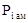 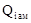 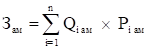 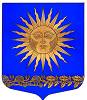 